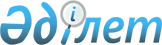 О внесении изменений и дополнений в постановления Правительства Республики Казахстан от 27 мая 1999 года № 663 "Об упорядочении эксплуатации служебных автомобилей для транспортного обслуживания государственных органов Республики Казахстан" и от 24 февраля 2000 года № 288 "Об упорядочении эксплуатации специальных транспортных средств для обслуживания государственных учреждений, финансируемых из республиканского бюджета"
					
			Утративший силу
			
			
		
					Постановление Правительства Республики Казахстан от 18 июля 2014 года № 795. Утратило силу постановлением Правительства Республики Казахстан от 28 декабря 2016 года № 887.

      Сноска. Утратило силу постановлением Правительства РК от 28.12.2016 № 887 (вводится в действие со дня его первого официального опубликования).      Правительство Республики Казахстан ПОСТАНОВЛЯЕТ:



      1. Внести в некоторые решения Правительства Республики Казахстан следующие изменения и дополнения:



      1) в постановлении Правительства Республики Казахстан от 27 мая 1999 года № 663 «Об упорядочении эксплуатации служебных автомобилей для транспортного обслуживания государственных органов Республики Казахстан» (САПП Республики Казахстан, 1999 г., № 23-24, ст. 228):



      в нормативе положенности служебных автомобилей для транспортного обслуживания государственных органов Республики Казахстан, утвержденном указанным постановлением:



      строки, порядковые номера 19, 20, изложить в следующей редакции:

«                                                                   »;



      примечания к указанному нормативу дополнить строкой следующего содержания:

      «*********** автомобили, предусмотренные для транспортного обслуживания Инспекции финансового контроля по Актюбинской области Комитета финансового контроля Министерства финансов Республики Казахстан и районных управлений казначейства Департамента казначейства по Актюбинской области Комитета казначейства Министерства финансов Республики Казахстан, находятся на балансе Актюбинского департамента государственного имущества и приватизации Комитета государственного имущества и приватизации Министерства финансов Республики Казахстан.»;



      2) в постановлении Правительства Республики Казахстан от 24 февраля 2000 года № 288 «Об упорядочении эксплуатации специальных транспортных средств для обслуживания государственных учреждений, финансируемых из республиканского бюджета»:



      в табеле положенности специальных транспортных средств для обслуживания государственных органов Республики Казахстан, утвержденном указанным постановлением:



      раздел «Министерство финансов Республики Казахстан» изложить в следующей редакции:

«                                                                  »;



      дополнить примечанием следующего содержания:

      «Примечание:

      * специальные транспортные средства, предусмотренные для транспортного обслуживания: Департамента казначейства по Актюбинской области Комитета казначейства Министерства финансов Республики Казахстан; территориальных подразделений по Актюбинской области Налогового комитета Министерства финансов Республики Казахстан; Департамента таможенного контроля по Актюбинской области и таможенных постов, расположенных на территории Актюбинской области, Комитета таможенного контроля Министерства финансов Республики Казахстан, кроме автотранспорта, задействованного при оперативно-розыскных мероприятиях; находятся на балансе Актюбинского департамента государственного имущества и приватизации Комитета государственного имущества и приватизации Министерства финансов Республики Казахстан.».



      2. Настоящее постановление вводится в действие со дня его подписания.      Премьер-Министр

      Республики Казахстан                       К. Масимов
					© 2012. РГП на ПХВ «Институт законодательства и правовой информации Республики Казахстан» Министерства юстиции Республики Казахстан
				19Транспортное обслуживание территориальных подразделений центральных государственных органов и их ведомств в областях, городах Астане и Алматы**, за исключением Верховного Суда и Генеральной прокуратуры Республики Казахстан, а также тех, которые имеют специальный транспорт при численности работников:до 1001***********не более 3000***от 100 до 2002не более 3000***20Транспортное обслуживание территориальных подразделений центральных государственных органов и их ведомств в районах, (городах областного значения), за исключением Верховного Суда и Генеральной прокуратуры  Республики Казахстан, а также тех, которые имеют специальный транспорт1 ***********не более 3000***Министерство финансов Республики Казахстан*Министерство финансов Республики Казахстан*Министерство финансов Республики Казахстан*Министерство финансов Республики Казахстан*ОперативнаяДля оперативной работы с банками и подразделениями КазначействаКомитет казначейства Министерства финансов1ОперативнаяДля оперативной работы с банками и подразделениями КазначействаДепартаменты казначейства по областям:ОперативнаяДля оперативной работы с банками и подразделениями КазначействаАкмолинской2ОперативнаяДля оперативной работы с банками и подразделениями КазначействаАктюбинской*2*ОперативнаяДля оперативной работы с банками и подразделениями КазначействаАлматинской2ОперативнаяДля оперативной работы с банками и подразделениями КазначействаАтырауской1ОперативнаяДля оперативной работы с банками и подразделениями КазначействаВосточно-Казахстанской2ОперативнаяДля оперативной работы с банками и подразделениями КазначействаЖамбылской1ОперативнаяДля оперативной работы с банками и подразделениями КазначействаЗападно-Казахстанской2ОперативнаяДля оперативной работы с банками и подразделениями КазначействаКарагандинской2ОперативнаяДля оперативной работы с банками и подразделениями КазначействаКостанайской2ОперативнаяДля оперативной работы с банками и подразделениями КазначействаКызылординской1ОперативнаяДля оперативной работы с банками и подразделениями КазначействаМангистауской1ОперативнаяДля оперативной работы с банками и подразделениями КазначействаПавлодарской2ОперативнаяДля оперативной работы с банками и подразделениями КазначействаСеверо-Казахстанской2ОперативнаяДля оперативной работы с банками и подразделениями КазначействаЮжно-Казахстанской2ОперативнаяДля оперативной работы с банками и подразделениями Казначействапо городу Астане2ОперативнаяДля оперативной работы с банками и подразделениями Казначействапо городу Алматы2ОперативнаяДля проведения налоговых проверок налогоплательщиков, взаимодействия с банкамиНалоговые департаменты по областям*3*ОперативнаяДля проведения налоговых проверок налогоплательщиков, взаимодействия с банкамиНалоговый департамент по городу Астане2ОперативнаяДля проведения налоговых проверок налогоплательщиков, взаимодействия с банкамиНалоговый департамент по городу Алматы3ОперативнаяДля проведения налоговых проверок налогоплательщиков, взаимодействия с банкамиНалоговые управления по городам*2*ОперативнаяДля проведения налоговых проверок налогоплательщиков, взаимодействия с банкамиНалоговые управления по районам*2*Комитет таможенного контроляКомитет таможенного контроляКомитет таможенного контроляКомитет таможенного контроляОперативнаяДля оперативной и профилактической работыКомитет таможенного контроля2ОперативнаяДля оперативной и профилактической работыДепартаменты таможенного контроля по областям*4*ОперативнаяДля оперативной и профилактической работыТаможни3ОперативнаяДля оперативной и профилактической работыТаможенные посты*2*